Scenariusz lekcji matematykiSzkoła: Szkoła Podstawowa w BraciejowicachKlasa: 6Nauczyciel: Hanna KaniaData: 21.01.2019rCzas: 45 min.Dział:  ProcentyTemat:  Wykorzystanie danych przedstawionych na diagramach do rozwiązywania zadań.Cele lekcji: Wymagania ogólne I. Sprawność rachunkowa. Uczeń wykonuje proste działania pamięciowe na liczbach naturalnych, całkowitych i ułamkach, zna i stosuje algorytmy działań pisemnych oraz potrafi wykorzystać te umiejętności w sytuacjach praktycznych. II. Wykorzystanie i tworzenie informacji. Uczeń interpretuje i przetwarza informacje tekstowe, liczbowe, graficzne, rozumie i interpretuje odpowiednie pojęcia matematyczne, zna podstawową terminologię, formułuje odpowiedzi i prawidłowo zapisuje wyniki. Wymagania szczegółowe Uczeń: 12.1) interpretuje 100% danej wielkości jako całość, 50% – jako połowę, 25% − jako jedną czwartą, 10% – jako jedną dziesiątą, a 1% – jako setną część danej wielkości liczbowej; 12.2) w przypadkach osadzonych w kontekście praktycznym oblicza procent danej wielkości, w stopniu trudności typu 50%, 10%, 20%; 12.9) w sytuacji praktycznej oblicza: drogę przy danej prędkości i danym czasie, prędkość przy danej drodze i danym czasie, czas przy danej drodze i danej prędkości; stosuje jednostki prędkości: km/h, m/s; 13.1) gromadzi i porządkuje dane; 13.2) odczytuje i interpretuje dane przedstawione w tekstach, tabelach, diagramach i na wykresach; 14.1) czyta ze zrozumieniem prosty tekst zawierający informacje liczbowe; 14.3) dostrzega zależności między podanymi informacjami; 14.5) do rozwiązywania zadań osadzonych w kontekście praktycznym stosuje poznaną wiedzę z zakresu arytmetyki i geometrii oraz nabyte umiejętności rachunkowe, a także własne poprawne metody. Formy pracy:indywidualna,w grupachzbiorowaMetody nauczania: słowna – naprowadzająca, ćwiczeniowaŚrodki dydaktyczne: monitor interaktywny, komputer karty pracy, podręcznik Matematyka wokół nas 6zeszyt ćwiczeń Matematyka wokół nas 6 część 1Przebieg lekcji:CZĘŚĆ  WSTĘPNA1. Czynności organizacyjne.2. Przypomnienie wiadomości o diagramach – w formie ciągu pytań.Do czego służą diagramy?Jakie rodzaje diagramów poznaliśmy?Co to jest eksport i import?CZĘŚĆ  WŁAŚCIWAPrzedstawienie uczniom celów lekcji i zapisanie tematu: Wykorzystanie danych przedstawionych na diagramach do rozwiązywania zadań.Czytanie  danych przedstawionych na diagramie słupkowym – rozwiązywanie zadania 4 strona 133.



Ile procent wiadomości  zapamięta człowiek:jeżeli o nich czyta,jeżeli o nich mówi,jeżeli  uczestniczy w wydarzeniach?W jakim przypadku  najwięcej wiadomości zostaje zapamiętanych?O ile punktów procentowych więcej wiadomości zapamiętujemy, gdy mówimy o nich, niż gdy słuchamy innych?
Czytanie  danych przedstawionych na diagramie słupkowym – rozwiązywanie zadania 17 strona 135.
W niektórych krajach europejskich skupuje się (odzyskuje) więcej makulatury, niż zużywa się jej do ponownego przetworzenia. W takich krajach nadmiar makulatury eksportuje się (sprzedaje do innych krajów).Na diagramie przedstawiono wskaźniki zużycia i odzysku makulatury w wybranych krajach.W których krajach zużycie makulatury jest mniejsze niż jej odzyskanie?Które kraje importują makulaturę?O ile punktów procentowych mniej skupuje się makulatury w Polsce, niż zużywa do przetworzenia?Ułóż 2 inne pytania dotyczące diagramu i na nie odpowiedz
Czytanie  danych przedstawionych na diagramie słupkowym – rozwiązywanie zadania 18 – 21  strona 135.Jeżeli jezdnia jest mokra, zaśnieżona lub oblodzona, to samochód ma dłuższą drogę hamowania. Na diagramie przedstawiono długości drogi hamowania od momentu użycia hamulca dla samochodu jadącego z prędkością 50km/h i dla samochodu  jadącego z prędkością 100km/h.Na podstawie diagramu uzupełnij tabelkę:Praca w grupachPorównaj, ile razy dłuższa jest droga hamowania na nawierzchni ośnieżonej od drogi hamowania na nawierzchni suchej przy prędkości 50km/hPorównaj, ile razy dłuższa jest droga hamowania na nawierzchni ośnieżonej od drogi hamowania na nawierzchni suchej przy prędkości 100km/hIle razy wydłuża się długość drogi hamowania, gdy prędkość wzrasta dwukrotnie, z 50km/h do 100km/h w przypadku poszczególnych stanów nawierzchni?Przedstawianie danych na diagramie prostokątnym – rozwiązywanie zadania 24 strona 137.Czytanie  danych przedstawionych na diagramie słupkowym – rozwiązywanie zadania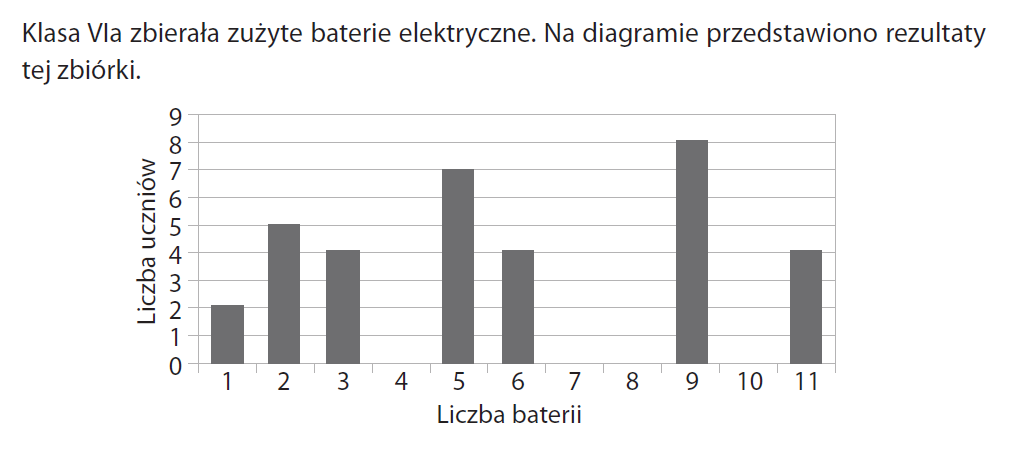 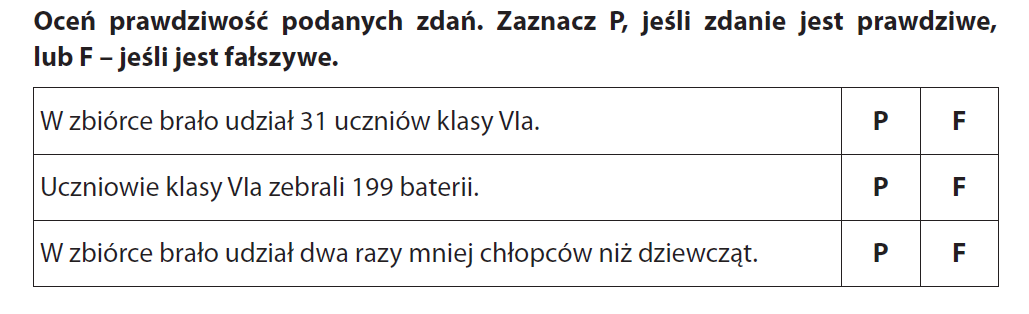 CZĘŚĆ PODSUMOWUJĄCAPołącz informację w ramce z ilustrującym ją diagramem:Zadanie domowe: Powtórzyć o alkanach,  alkenach i alkinachĆwiczenia  7 – 10  str. 72 – 73.Dla chętnych zadanie 1, 2, 3  str.139Ocena uczniówStan jezdniDroga hamowania przy prędkościDroga hamowania przy prędkościStan jezdni50 km/h100 km/hsuchamokraośnieżonaoblodzonaWiosenny bukiet składał się z tulipanów, żonkili i irysów. Tulipany stanowiły czwartą część bukietu, irysy 20%, a żonkile 11/20.Adaś wydał swoje kieszonkowe w następujący sposób: połowę na prezent, 3/10 na kino, a 20% na grę.3/5 mieszanki czekoladowej stanowiły galaretki, 10% cukierki z nadzieniem orzechowym, a resztę praliny.